							           ΑΔΑΜ: 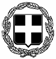 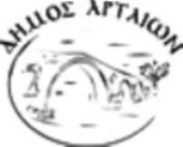 ΕΛΛΗΝΙΚΗ ΔΗΜΟΚΡΑΤΙΑΝΟΜΟΣ ΑΡΤΑΣ						            Άρτα: 8-11-2017ΔΗΜΟΣ ΑΡΤΑΙΩΝ					           Αρ.Πρωτ.:   67ΣΧΟΛΙΚΗ ΕΠΙΤΡΟΠΗΔΕΥΤΕΡΟΒΑΘΜΙΑΣ ΕΚΠ/ΣΗΣ ΔΗΜΟΥ ΑΡΤΑΙΩΝΗ  ΣΧΟΛΙΚΗ ΕΠΙΤΡΟΠΗ  ΔΕΥΤΕΡΟΒΑΘΜΙΑΣΕΚΠ/ΣΗΣ ΔΗΜΟΥ ΑΡΤΑΙΩΝΈχοντας υπόψη:Α) Τις διατάξεις:1) του Ν. 4412 / 2016 «Δημόσιες συμβάσεις έργων, προμηθειών και υπηρεσιών (προσαρμογή στις οδηγίες 2014/24/ΕΕ και 2014/25/ΕΕ». (Φ.Ε.Κ. 147/Α 08-08-2016).2) του Ν.3463 / 2006 (ΦΕΚ 114/Α 08-06-2006) όπως τροποποιήθηκε και συμπληρώθηκε με τις διατάξεις του Ν. 3852 / 2010 (ΦΕΚ 87/Α 07-07-2010).3) του Ν.4270 / 2014 (ΦΕΚ 143/Α 28-06-2014).4) της εγκυκλίου 19664/30/20-04-2011 των Υπουργείων Εσωτερικών και Οικονομικών.Β) Το αριθ. ………35/2017…… πρωτογενές αίτημα που καταχωρήθηκε στο ΚΗΜΔΗΣ βάση των Ν.4013/2011 (ΦΕΚ 204/Α), 4038/2012 (ΦΕΚ 14/Α) και της ΚΥΑ Π1/2380/2012 (ΦΕΚ 3400/Β).Γ) Την …36/2017……. απόφαση της Σχολικής Επιτροπής  Δευτεροβάθμιας Εκπ/Σης Δήμου Αρταίων με την οποία εγκρίθηκε η προμήθεια των υλικών, οι τεχνικές προδιαγραφές, καθορίστηκαν ο τρόπος εκτέλεσης και οι όροι του διαγωνισμού, και ψηφίσθηκαν οι πιστώσειςΠΡΟΚΗΡΥΣΣΕΙΤη διενέργεια συνοπτικού διαγωνισμού, με κλειστές προσφορές για την προμήθεια:  ΗΛΕΚΤΡΟΝΙΚΩΝ ΥΠΟΛΟΓΙΣΤΩΝ ΚΑΙ ΛΟΙΠΟΥ ΕΞΟΠΛΙΣΜΟΥ ΓΙΑ ΤΑ ΕΡΓΑΣΤΗΡΙΑ ΠΛΗΡΟΦΟΡΙΚΗΣ  ΛΥΚΕΙΩΝ  ΤΟΥ ΔΗΜΟΥ ΑΡΤΑΙΩΝ  με κριτήριο κατακύρωσης την πλέον συμφέρουσα από οικονομική άποψη προσφορά βάσει τιμής, (χαμηλότερη τιμή για το σύνολο των ειδών) για τους πίνακες του παραρτήματος Α.ΑΡΘΡΟ 1ΟΠροϋπολογισμός - χρηματοδότησηΗ χρηματοδότηση θα γίνει από ιδίους πόρους και έχει προϋπολογιστεί στο ποσό  των 40.000,00 € με ΦΠΑ και ισχύει  έως 31-12-2017 (εκτός και υπάρξει παράταση της σύμβασης). Όλες οι τιμές  νοούνται για εμπόρευμα παραδοτέο ελεύθερο από δασμούς και τέλη συμπεριλαμβανόμενου του ΦΠΑ.ΑΡΘΡΟ 2Ο  Τεχνικές προδιαγραφέςΟι τεχνικές προδιαγραφές των υλικών της προμήθειας περιλαμβάνονται στο ΠΑΡΑΡΤΗΜΑ Α που αποτελεί αναπόσπαστο μέρος της διακήρυξης αυτής ΑΡΘΡΟ 3Ο Τόπος και χρόνος Διενέργειας του διαγωνισμούΟ διαγωνισμός θα λάβει χώρα στην αίθουσα συνεδριάσεων Δημοτικού Συμβουλίου του Δήμου  την    22../11./17 και ώρα 11.00 έως -11.30 (λήξη επίδοσης προσφορών).  Μετά την παραπάνω ημερομηνία και ώρα λήγει η προθεσμία παραλαβής των προσφορών και όσες προσφορές κατατίθενται θα επιστρέφονται ως εκπρόθεσμες.  Οι προσφορές μπορεί να αποστέλλονται στην υπηρεσία με οποιοδήποτε τρόπο και παραλαμβάνονται με απόδειξη, με την απαραίτητη όμως προϋπόθεση ότι αυτές θα περιέρχονται στην υπηρεσία μέχρι την προηγουμένη της ημερομηνίας διενέργειας του διαγωνισμού Μετά τη λήξη της προθεσμίας παραλαβής θα αρχίσει η διαδικασία της αποσφράγισης η οποία θα γίνει δημόσια από την Επιτροπή Διεξαγωγής του διαγωνισμού.ΑΡΘΡΟ 4Ο  Δικαιούμενοι συμμετοχής – κριτήρια επιλογής αναδόχουΣτον διαγωνισμό γίνονται δεκτοί όσοι νόμιμα ασκούν την εμπορία ή διακίνηση των υπό προμήθεια ειδών στην Ελλάδα ή την αλλοδαπή, βάσει της Νομοθεσίας του κράτους στο οποίο είναι εγκατεστημένοι.  Στον διαγωνισμό γίνονται δεκτοί:Φυσικά πρόσωπα της ημεδαπής ή αλλοδαπήςΝομικά πρόσωπα της ημεδαπής ή αλλοδαπήςΣυνεταιρισμοί ΕνώσειςΟι ενδιαφερόμενοι οφείλουν να υποβάλλουν μαζί με την προσφορά τους, επί ποινή αποκλεισμού, τα εξής δικαιολογητικά:Α. Οι Έλληνες πολίτες: Υπεύθυνη δήλωση του Ν.1599/1986 με την οποία θα δηλώνουν τα εξής:Ότι είναι εγγεγραμμένοι στο οικείο επιμελητήριο ή άλλης επαγγελματικής οργάνωσης, στο οποίο πιστοποιείται η εγγραφή του στο επαγγελματικό ή εμπορικό μητρώο και να βεβαιώνεται η εξάσκηση επαγγέλματος συναφούς με το αντικείμενο του διαγωνισμού.Ότι είναι φορολογικά και ασφαλιστικά τακτοποιημένοι κατά την ημερομηνία διεξαγωγής του διαγωνισμού.Ότι δεν έχει καταδικαστεί τελεσίδικα για συμμετοχή σε εγκληματική οργάνωση, δωροδοκία, απάτη, τρομοκρατικά εγκλήματα, νομιμοποίηση εσόδων από παράνομες δραστηριότητες, παιδική εργασία.Ότι δεν τελούν σε πτώχευση, εκκαθάριση, αναγκαστική διαχείριση, πτωχευτικό συμβιβασμό ή άλλη ανάλογη κατάσταση.  Δεν τελούν υπό διαδικασία κήρυξης σε πτώχευση, έκδοσης αναγκαστικής εκκαθάρισης, αναγκαστικής διαχείρισης, πτωχευτικού συμβιβασμού ή υπό άλλη ανάλογη διαδικασία.  Και γενικά δεν ισχύει κάποιος από τους λόγους αποκλεισμού βάσει του άρθρου 73 του Ν.4412/2016.Ότι δεν έχει αποκλειστεί από την διαδικασία συμμετοχής σε διαγωνισμούς του Δημοσίου.Ότι έλαβαν γνώση των όρων της διακήρυξης και των τευχών της δημοπράτησης, τους οποίους και αποδέχονται πλήρως.  Και τέλος ότι τα προσφερόμενα είδη θα είναι σύμφωνα με τις τεχνικές προδιαγραφές που αναφέρονται στην μελέτη του διαγωνισμού.Παραστατικό εκπροσώπησης, θεωρημένο νόμιμα για το γνήσιο της υπογραφής από αρμόδια δικαστική ή διοικητική αρχή, σε περίπτωση κατάθεσης της προσφοράς από εκπρόσωπο.Β. Οι αλλοδαποί: Τα ως άνω για τους Έλληνες πολίτες αλλά με έκδοση της χώρας εγκατάστασής τους.	Γ. Τα νομικά πρόσωπα Όλα τα παραπάνω δικαιολογητικά, όπως αναφέρονται στους Έλληνες πολίτες.	Δ. Οι Συνεταιρισμοί.Όλα τα παραπάνω δικαιολογητικά όπως αναφέρονται στους Έλληνες πολίτες, με την επιπλέον επισήμανση στην υπεύθυνη δήλωση ότι υπάρχει βεβαίωση εποπτεύουσας αρχής ότι ο συνεταιρισμός λειτουργεί νόμιμα.Ε. Οι ενώσεις      Όλα τα παραπάνω δικαιολογητικά, όπως αναφέρονται στους Έλληνες πολίτες, για κάθε υποψήφιο ανάδοχο που συμμετέχει στην ένωση.  Επίσης στην υπεύθυνη δήλωση θα πρέπει να δηλώνεται ότι «υπάρχει πιστοποιητικό σκοπιμότητας που εκδίδεται από τον αρμόδιο φορέα για ενώσεις προμηθευτών που αποτελούνται από μικρομεσαίες μεταποιητικές επιχειρήσεις (ΜΜΕ) ή παραγωγικούς αστικούς συνεταιρισμούς στις οποίες μετέχουν και επιχειρήσεις του εσωτερικού ή του εξωτερικού είτε μεγαλύτερου μεγέθους είτε με μη μεταποιητική δραστηριότητα και εφόσον οι εργασίες που θα εκτελεστούν από τις ΜΜΕ ή τους παραγωγικούς αστικούς συνεταιρισμούς, αντιπροσωπεύουν ποσοστό μεγαλύτερο από το 50%.»Αν σε κάποια χώρα δεν εκδίδονται τα παραπάνω πιστοποιητικά ή έγγραφα ή δεν καλύπτουν όλες τις παραπάνω περιπτώσεις, μπορούν να αντικατασταθούν από ένορκη δήλωση του προμηθευτή που γίνεται ενώπιον δικαστικής ή διοικητικής αρχής ή συμβολαιογράφου.  Για τους προμηθευτές που στη χώρα τους δεν προβλέπεται από το Νόμο ένορκη δήλωση, αυτό μπορεί να αντικατασταθεί με υπεύθυνη δήλωση, βεβαιωμένου του γνήσιου της υπογραφής του δηλούντος από αρμόδια δικαστική ή διοικητική αρχή ή συμβολαιογράφο.Οι υπεύθυνες δηλώσεις θα πρέπει να έχουν τα πλήρη στοιχεία του υπογράφοντος (ονοματεπώνυμο, ονοματεπώνυμα πατέρα και μητέρας, ημερομηνία και τόπο γέννησης, αριθμό ταυτότητας, τηλέφωνο, τόπο και δ/νση κατοικίας κτλ).ΑΡΘΡΟ 5Ο Υποβολή προσφορών – χρόνος ισχύος προσφορών       Η προσφορά, με ποινή αποκλεισμού,  θα πρέπει  να καλύπτει  όλα τα είδη  και τις ποσότητες κάθε ομάδας .       Οι προσφορές  γίνονται ενώπιον της  αρμόδια Επιτροπής  Διενέργειας Διαγωνισμού       Αντιπροσφορές-εναλλακτικές προσφορές  δεν γίνονται δεκτές και σε περίπτωση  υποβολής τους  απορρίπτονται ως απαράδεκτες.   Η προσφορά αναφέρει στην πλέον συμφέρουσα από οικονομική άποψη προσφορά βάσει τιμής και πρέπει να αναγράφεται ολογράφως (στο σύνολο) και αριθμητικώς. Στην τιμή περιλαμβάνονται οι τυχόν υπέρ τρίτων κρατήσεις ως και κάθε άλλη επιβάρυνση, για την  παράδοση του υλικού στον τόπο και με τον τρόπο που προβλέπεται στην παρούσα διακήρυξη.        Προσφορά που θέτει όρο αναπροσαρμογής απορρίπτεται ως απαράδεκτη.       Εφόσον από την προσφορά δεν προκύπτει με σαφήνεια η προσφερόμενη τιμή για όλα τα υλικά συμπεριλαμβανόμενου του ΦΠΑ, η προσφορά απορρίπτεται ως απαράδεκτη, με απόφαση της οικονομικής επιτροπής ύστερα από γνωμοδότηση του αρμόδιου για την αξιολόγηση των προσφορών οργάνου.       Τον προμηθευτή βαρύνουν όλες οι νόμιμες κρατήσεις καθώς και η κράτηση για φόρο εισοδήματος, πλην του ΦΠΑ που βαρύνει την ΣΧΟΛΙΚΗ ΕΠΙΤΡΟΠΗ ΔΕΥΤΕΡΟΒΑΘΜΙΑΣ  ΤΟΥ ΔΗΜΟΥ   ΑΡΤΑΙΩΝ      Οι προσφορές υπογράφονται και μονογράφονται ανά φύλλο από τους ίδιους τους διαγωνιζόμενους ή τους νόμιμους εκπροσώπους τους.      Μειοδότης αναδεικνύεται ο προσφέρων την πλέον συμφέρουσα από οικονομική άποψη προσφορά βάσει τιμής (χαμηλότερη τιμή) στο σύνολο των ειδών  (συμπεριλαμβανομένου του ΦΠΑ).       Οι προσφορές πρέπει να υποβάλλονται στην Ελληνική γλώσσα.  Κάθε έγγραφο της προσφοράς που είναι σε άλλη γλώσσα θα πρέπει να συνοδεύεται από νόμιμη Ελληνική μετάφραση.     Ο χρόνος ισχύος της προσφοράς είναι ενενήντα (90) ημερολογιακές ημέρες.        Εάν περισσότεροι του ενός προσφέρουν την ίδια τελική τιμή στο σύνολο των ειδών, διενεργείται κλήρωση μεταξύ τους από το αρμόδιο γνωμοδοτικό όργανο.ΑΡΘΡΟ 6Ο Φάκελος προσφοράς1) Με ποινή να μην γίνουν αποδεκτές οι προσφορές υποβάλλονται, μέσα σε φάκελο καλά σφραγισμένο,  ο οποίος θα φέρει τις εξής ενδείξεις:                              α.  Η λέξη ΠΡΟΣΦΟΡΑ με κεφαλαία γράμματα.                β.  Η επωνυμία της αναθέτουσας αρχής δηλαδή  ΣΧΟΛΙΚΗ ΕΠΙΤΡΟΠΗ ΔΕΥΤΕΡΟΒΑΘΜΙΑΣ ΕΚΠ/ΣΗΣ ΤΟΥ ΔΗΜΟΥ ΑΡΤΑΙΩΝ.                γ.  Ο τίτλος της προμήθειας               δ.  Η ημερομηνία διενέργειας του διαγωνισμού               ε.  Τα στοιχεία του συμμετέχοντα οικονομικού φορέαΠροσφορές που υποβάλλονται ανοικτές, δεν γίνονται αποδεκτές2) Ο σφραγισμένος φάκελος κάθε προσφοράς θα περιλαμβάνει τους εξής τρεις (3) υποφάκελους :Σφραγισμένο φάκελο με ένδειξη «ΔΙΚΑΙΟΛΟΓΗΤΙΚΑ ΣΥΜΜΕΤΟΧΗΣ» που θα περιέχει τα δικαιολογητικά που ορίζονται στο άρθρο 6 της παρούσης.Σφραγισμένο φάκελο με ένδειξη «ΤΕΧΝΙΚΗ ΠΡΟΣΦΟΡΑ» που περιέχει τα οριζόμενα στο άρθρο 94 παρ. 4 του Ν.4412/2016 (ενδεικτικά τα τεχνικά φυλλάδια του προσφερόμενου εξοπλισμού που τεκμηριώνουν την κάλυψη των ελάχιστων απαιτούμενων προδιαγραφών σε κάθε απαίτηση του πίνακα ελαχίστων προδιαγραφών)Σφραγισμένο φάκελο με ένδειξη «ΟΙΚΟΝΟΜΙΚΗ ΠΡΟΣΦΟΡΑ».  Ο φάκελος θα περιέχει τα οικονομικά στοιχεία της προσφοράς.3) Οι ως άνω φάκελοι θα  πρέπει να φέρουν τις ενδείξεις του κυρίως φακέλου.4) Οι φάκελοι των προσφορών περιέρχονται στην αναθέτουσα αρχή επί αποδείξει μέχρι και την καταληκτική ημερομηνία και ώρα που ορίζονται στην παρούσα διακήρυξη.  Φάκελοι που περιέρχονται στην αναθέτουσα αρχή πριν την καταληκτική ημερομηνία υποβολής προσφορών δεν αποσφραγίζονται αλλά παραδίδονται στην επιτροπή διαγωνισμού.	Ο προσφέρων θεωρείται ότι αποδέχεται πλήρως και ανεπιφύλακτα όλους τους όρους της διακήρυξης.      Άρθρο 7οΑποσφράγιση των προσφορών – διενέργεια διαγωνισμού – κατακύρωση	Η έναρξη υποβολής των προσφορών κηρύσσεται από τον πρόεδρο της επιτροπής διενέργειας διαγωνισμού, μισή ώρα πριν από την ώρα λήξης κατάθεσης προσφορών.  Προσφορές που υποβάλλονται εκπρόθεσμα, επιστρέφονται χωρίς να αποσφραγιστούν ή να αξιολογηθούν.  Η επιτροπή διενέργειας του διαγωνισμού αποσφραγίζει δημόσια, παρουσία των διαγωνιζομένων, κατά την ημερομηνία του διαγωνισμού τον κυρίως φάκελο της ΠΡΟΣΦΟΡΑΣ και καταγράφει τους διαγωνιζόμενους σε πρακτικό.  Οι ΠΡΟΣΦΟΡΕΣ καταγράφονται στο πρακτικό κατά σειρά που κατατέθηκαν.  Η επιτροπή στην συνέχεια ελέγχει και καταγράφει στο πρακτικό τα δικαιολογητικά συμμετοχής, στα οποία αναγράφονται οι αύξοντες αριθμοί των φακέλων ΠΡΟΣΦΟΡΑΣ.  Στην συνέχεια ακολουθεί η αποσφράγιση των τεχνικών προσφορών και η ανακοίνωση των επί μέρους στοιχείων τους, τα οποία καταγράφονται στο πρακτικό.  Αν η επιτροπή διενέργειας διαγωνισμού κρίνει ότι υπάρχει η δυνατότητα (άρθρο 117 παρ.4),  στην συνέχεια αποσφραγίζεται ο φάκελος με τις οικονομικές προσφορές για όσες ΠΡΟΣΦΟΡΕΣ κρίθηκαν αποδεκτές κατά τα προηγούμενα στάδια την ίδια ημέρα, και η ανακοίνωση των επί μέρους στοιχείων που και αυτά καταγράφονται στο πρακτικό.  Για όσες ΠΡΟΣΦΟΡΕΣ δεν κρίθηκαν αποδεκτές κατά τα προηγούμενα στάδια οι φάκελοι της οικονομικής προσφοράς δεν αποσφραγίζονται, αλλά επιστρέφονται.  Στην συνέχεια συντάσσει το πρακτικό και αποστέλλει έγγραφο στο προσωρινό μειοδότη ή μειοδότες για την κατάθεση των δικαιολογητικών που αποδεικνύουν όσα έχουν ζητηθεί να ισχύουν με την υπεύθυνη δήλωση του άρθρου  της παρούσης, σε διάστημα δέκα (10) ημερών από την κοινοποίησή του.  Αυτά μπορεί να είναι πρωτότυπα ή αντίγραφα και είναι τα εξής:1.Πιστοποιητικό οικείου Επιμελητηρίου ή άλλης αναγνωρισμένης επαγγελματικής οργάνωσης, στο οποίο να πιστοποιείται η εγγραφή του στο επαγγελματικό ή εμπορικό μητρώο και να βεβαιώνεται ότι ο αναφερόμενος στο πιστοποιητικό εξασκεί επάγγελμα σχετικό με το αντικείμενο του διαγωνισμού για το τρέχον έτος, ή βεβαίωση άσκησης επαγγέλματος από αρμόδια δημόσια αρχή.  Το πιστοποιητικό πρέπει να έχει εκδοθεί έξι (6) το πολύ μήνες πριν από την ημερομηνία διενέργειας του διαγωνισμού και να βρίσκεται σε ισχύ κατά την ημερομηνία αυτή.2.Α) Φορολογική ενημερότητα, εκδιδόμενο από την αρμόδια αρχή του οικείου κράτους, από το οποίο να προκύπτει, ότι κατά την ημερομηνία διενέργειας του διαγωνισμού δεν υπάρχουν φορολογικές εκκρεμότητες.  Β) Πιστοποιητικό εκδιδόμενο από την αρμόδια αρχή του οικείου κράτους, από το οποίο να προκύπτει ότι είναι ενήμεροι ως προς τις υποχρεώσεις τους, που αφορούν τις εισφορές κοινωνικής ασφάλισης των ίδιων, καθώς και των εργαζομένων τους κατά την ημερομηνία του διαγωνισμού.3.Πιστοποιητικά αρμόδιας Δικαστικής ή Διοικητικής Αρχής από τα οποία να προκύπτει ότι δεν έχουν καταδικαστεί τελεσίδικα για συμμετοχή σε εγκληματική οργάνωση, δωροδοκία, απάτη, τρομοκρατικά εγκλήματα, νομιμοποίηση εσόδων από παράνομες δραστηριότητες, παιδική εργασία έκδοσης τουλάχιστον του τελευταίου τριμήνου.4.Πιστοποιητικά αρμόδιας Δικαστικής ή Διοικητικής Αρχής από τα οποία να προκύπτει ότι δεν τελούν σε πτώχευση, εκκαθάριση, αναγκαστική διαχείριση, πτωχευτικό συμβιβασμό ή άλλη ανάλογη κατάσταση.  Δεν τελούν υπό διαδικασία κήρυξης σε πτώχευση, έκδοσης αναγκαστικής εκκαθάρισης, αναγκαστικής διαχείρισης, πτωχευτικού συμβιβασμού ή υπό άλλη ανάλογη διαδικασία.Μετά τον έλεγχο των δικαιολογητικών του προσωρινού μειοδότη ή μειοδοτών και αφού η Επιτροπή Διαγωνισμού διαπιστώσει ότι αυτά είναι σύμφωνα με τα ζητούμενα της παρούσης, αποστέλλει με διαβιβαστικό στην  Σχολική Επιτροπή Δευτεροβάθμιας   Εκπ/σης  τα πρακτικά για την κατακύρωση της σύμβασης.  Η αναθέτουσα αρχή (της Σχολική Επιτροπή Δευτεροβάθμιας Εκπ/σης  )  κοινοποιεί αμέσως την απόφαση κατακύρωσης, μαζί με αντίγραφο όλων των πρακτικών της διαδικασίας ελέγχου και αξιολόγησης προσφορών, σε κάθε προσφέροντα με κάθε πρόσφορο τρόπο, όπως με τηλεομοιοτυπία, ηλεκτρονικό ταχυδρομείο κ.λ.π. επί αποδείξει.Ο προμηθευτής στον οποίο κατακυρώθηκε η προμήθεια, υποχρεούται να προσέλθει μέσα σε δέκα (10) ημέρες από την ημερομηνία κοινοποίησης της ανακοίνωσης, για την υπογραφή της σχετικής σύμβασης προσκομίζοντας την προβλεπόμενη εγγύηση καλής εκτέλεσης αυτής, ύψους 5% στο συμβατικό ποσό χωρίς Φ.Π.Α., εφόσον δεν έχουν υποβληθεί ενστάσεις κατά της απόφασης της Σχολική Επιτροπή Δευτεροβάθμιας Εκπ/σης  Άρθρο.8οΕνστάσεις	Σύμφωνα με το άρθρο 127 του Ν. 4412/2016 ένσταση κατά της πράξης της αναθέτουσας αρχής (της Σχολική Επιτροπή Δευτεροβάθμιας) μπορεί να κατατεθεί ενώπιον της αναθέτουσας αρχής εντός πέντε (5) ημερών από την κοινοποίηση της προσβαλλόμενης πράξης στον ενδιαφερόμενο οικονομικό φορέα.  Για την άσκηση ένστασης κατά της διακήρυξης η ένσταση υποβάλλεται μέχρι πέντε (5) ημέρες πριν την καταληκτική ημερομηνία υποβολής προσφορών.  Για το παραδεκτό της άσκησης ένστασης, απαιτείται, με την κατάθεση της ένστασης, η καταβολή παραβόλου υπέρ Δημοσίου ποσού ίσου με το ένα επί τοις εκατό (1%) επί της εκτιμώμενης αξίας της σύμβασης. ΑΡΘΡΟ 9Ο ΣύμβασηΗ σύμβαση καταρτίζεται από την υπηρεσία και υπογράφεται από τα συμβαλλόμενα μέρη.  Η σύμβαση συντάσσεται με βάση τους όρους της διακήρυξης, της σχετικής μελέτης (στοιχεία που αποτελούν αναπόσπαστο μέρος της) και της προσφοράς του αναδόχου υπέρ του οποίου κατακυρώθηκε η προμήθεια.  Η σύμβαση δεν μπορεί να περιέχει όρους αντίθετους με τα παραπάνω στοιχεία.  Η σύμβαση υπογράφεται για την Σχολική Επιτροπή Δευτεροβάθμιας   από το Πρόεδρο της Σχολική Επιτροπή Δευτεροβάθμιας     και για τον Ανάδοχο από τον ίδιο ή νόμιμα εξουσιοδοτημένο εκπρόσωπό του.   Κατά την σύνταξη της σύμβασης εφαρμόζονται οι διατάξεις του άρθρου 129 του Ν.4412/2016 ήτοι: α) οι διατάξεις του παρόντος (νόμου), β) οι όροι της σύμβασης και γ) συμπληρωματικά ο Αστικός Κώδικας καθώς και οι όροι του άρθρου 130 του Ν.4412/2016.  Ο ανάδοχος κηρύσσεται έκπτωτος σε κάθε περίπτωση παραβάσεως ή αθετήσεως οποιουδήποτε όρου διακήρυξης, της μελέτης, της προσφοράς ή της σύμβασης.  Σε αυτή την περίπτωση, η εγγύηση καλής εκτέλεσης που κατατέθηκε από αυτόν καταπίπτει υπέρ του Δήμου λόγω ποινικής ρήτρας.  Η Σχολική Επιτροπή Δευτεροβάθμιας  διατηρεί το δικαίωμα, σε συμφωνία με τον προμηθευτή, να παρατείνει την σύμβαση μέχρι αναδείξεως νέου προμηθευτή, με την προϋπόθεση ότι υπάρχουν υπόλοιπα υλικά και δεν θα υπάρξει επιπλέον οικονομική επιβάρυνση της Σχολικής Επιτροπής Δευτεροβάθμιας   .   Άρθρο 10οΕγγυήσειςΑ) Εγγύηση καλής εκτέλεσης της σύμβασης.1.Σύμφωνα με το άρθρο 72 του Ν.4412/2016 ο οικονομικός φορέας στον οποίο έγινε η κατακύρωση της προμήθειας υποχρεούται να καταθέσει εγγύηση καλής εκτέλεσης των όρων της σύμβασης, το ύψος της οποίας ανέρχεται σε ποσοστό 5% επί της αξίας της σύμβασης χωρίς τον Φ.Π.Α. και κατατίθεται πριν ή κατά την υπογραφή της σύμβασης.2.(Ο χρόνος ισχύος της εγγύησης καλής εκτέλεσης θα πρέπει να είναι μεγαλύτερος κατά ένα (1) μήνα από τον συμβατικό χρόνο παράδοσης.)Β) Εγγύηση καλής λειτουργίαςΟ προμηθευτής υποχρεούται, να καταθέσει εγγυητική επιστολή καλής λειτουργίας για τους Ηλεκτρονικούς Υπολογιστές, η αξία της οποίας θα ανέρχεται στο 2% του Συμβατικού Τιμήματος χωρίς  Φ.Π.Α. με χρόνο ισχύος ίσο με την Περίοδο προσφερόμενης Εγγύησης και ελάχιστη διάρκεια τρία (3) έτη για τους Ηλεκτρονικούς Υπολογιστές και η οποία επιστρέφεται με τη λήξη της Περιόδου Εγγύησης.Οι εγγυήσεις εκδίδονται από πιστωτικά ιδρύματα που λειτουργούν νόμιμα στα κράτη – μέλη της Ευρωπαϊκής Ένωσης ή του Ευρωπαϊκού Οικονομικού Χώρου ή στα κράτη – μέλη της Συμφωνίας Δημοσίων Συμβάσεων (ΣΔΣ) και έχουν, σύμφωνα με τις ισχύουσες διατάξεις, το δικαίωμα αυτό.  Μπορούν επίσης, να εκδίδονται από το Ε.Τ.Α.Α. – Τ.Σ.Μ.Ε.Δ.Ε. ή να παρέχονται με γραμμάτιο του Ταμείου Παρακαταθηκών και Δανείων με παρακατάθεση σε αυτό του αντίστοιχου χρηματικού ποσού.Εγγυητικές επιστολές που είναι γραμμένες σε ξένη γλώσσα πρέπει να συνοδεύονται από επίσημη μετάφραση στην Ελληνική γλώσσα.Τα ελάχιστα στοιχεία που πρέπει να περιλαμβάνει η εγγύηση καλής εκτέλεσης είναι αυτά που αναφέρονται στο άρθρο 72 παρ. 4 του Ν.4412/2016.ΑΡΘΡΟ 11Ο Χρόνος –Τόπος παράδοσης των υλικώνΟ Ανάδοχος οφείλει χωρίς καθυστέρηση από την στιγμή που λαμβάνει εντολή προμήθειας, εντός εξήντα (60) ημερολογιακών ημερών να παραδώσει, να εγκαταστήσει και να θέσει σε λειτουργία τον παρεχόμενο εξοπλισμό ως εξής: 24 υπολογιστές θα εγκατασταθούν σε δύο εργαστήρια του 1ου ΕΠΑΛ, 14 υπολογιστές θα εγκατασταθούν στο εργαστήριο του Μουσικού Σχολείου και 8 υπολογιστές στο εργαστήριο του Λυκείου Ανέζας. Οι υπολογιστές θα είναι διασυνδεδεμένοι σε τοπικό δίκτυο με πρόσβαση στο διαδίκτυο μέσω του πανελλήνιου σχολικού δικτύου όπως αυτό παρέχεται σε κάθε σχολείο. Σε κάθε εργαστήριο θα εγκατασταθεί ένας δικτυακός εκτυπωτής στον οποίο θα μπορούν όλοι οι εγκατεστημένοι υπολογιστές να εκτυπώνουν ανεξάρτητα. Οι οδηγοί του εκτυπωτή θα εγκατασταθούν τόσο στα windows όσο και στο Linux σε κάθε υπολογιστή. Για την διασύνδεση των υπολογιστών και του εκτυπωτή σε κάθε εργαστήριο θα χρησιμοποιηθούν τα switch που θα υποδειχθούν από τον υπεύθυνο καθηγητή, καθώς και ότι καλώδια από τα προσφερόμενα απαιτηθούν. Ο υπόλοιπος εξοπλισμός θα παραδοθεί στο μουσικό σχολείο όπου και θα γίνει επίδειξη λειτουργίας του στους υπεύθυνους καθηγητές, που θα υποδειχθούν από την διεύθυνση του σχολείου.Η παραλαβή των προμηθευόμενων υλικών θα γίνει από την επιτροπή παραλαβής η οποία θα  συγκροτηθεί με Απόφαση της Σχολικής Επιτροπής Δευτεροβάθμιας  Εκπαίδευσης.     Εάν κατά την παραλαβή  διαπιστωθεί ότι τα είδη δεν είναι σύμφωνα με τις προδιαγραφές τις μελέτης και της προσφοράς  του  αναδόχου ή  κατά τη χρήση αποδειχθούν  ελαττωματικά , τότε  ο ανάδοχος υποχρεούται να  τα αντικαταστήσει άμεσα  σύμφωνα με τις διατάξεις που αναφέρονται στα άρθρα 213 και 215 του Ν.4412/2016.ΑΡΘΡΟ 12Ο Τρόπος πληρωμής     Η πληρωμή της αξίας των προς προμήθεια αγαθών θα γίνει εφάπαξ μετά την παράδοση των αγαθών,  ύστερα από έκδοση των νόμιμων φορολογικών στοιχείων από τον ανάδοχο και την έκδοση χρηματικού εντάλματος  της Σχολικής Επιτροπής Δευτεροβάθμιας  Εκπαίδευσης, ενώ δεν θα υπερβεί τις τριάντα (30) ημέρες από την έκδοση των παραστατικών.    Όλα τα δικαιολογητικά πληρωμής θα ελέγχονται από την αρμόδια υπηρεσία της Σχολικής Επιτροπής Δευτεροβάθμιας Εκπαίδευσης  ΑΡΘΡΟ 13Ο ΔημοσίευσηΠερίληψη της παρούσας διακήρυξης θα αναρτηθεί σύμφωνα με όσα ορίζονται στην Ελληνική Νομοθεσία, δώδεκα (12) ημερολογιακές ήμερες πριν από την διενέργεια του στο ΚΗΜΔΗΣ αλλά και στην ηλεκτρονική πλατφόρμα «ΔΙΑΥΓΕΙΑ ΣΧΟΛΙΚΗΣ ΕΠΙΤΡΟΠΗΣ ΔΕΥΤΕΡΟΒΑΘΜΙΑΣ ΕΚΠ/ΣΗΣ », καθώς επίσης στον πίνακα ανακοινώσεων του δημοτικού καταστήματος Αρταίων αλλά και την ιστοσελίδα της Σχολικής Επιτροπής Δευτεροβάθμιας       ΑΡΘΡΟ 14Ο Λήψη πληροφοριώνΟι ενδιαφερόμενοι μπορούν να λάβουν γνώση της διακήρυξης τις εργάσιμες  ημέρες  και ώρες στα γραφεία Σχολικής Επιτροπής Δευτεροβάθμιας       του Δήμου Αρταίων και από την ιστοσελίδα Σχολικής Επιτροπής Δευτεροβάθμιας       του Δήμου ΠΑΡΑΡΤΗΜΑ Α’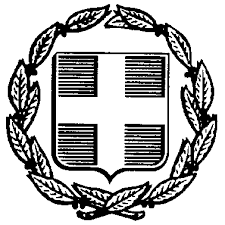 Τ Ε Χ Ν Ι Κ H   Ε Κ Θ Ε Σ Η    Με την παρούσα τεχνική έκθεση προβλέπεται η προμήθεια ΗΛΕΚΤΡΟΝΙΚΩΝ ΥΠΟΛΟΓΙΣΤΩΝ ΓΙΑ ΤΑ ΕΡΓΑΣΤΗΡΙΑ ΠΛΗΡΟΦΟΡΙΚΗΣ ΚΑΙ ΛΟΙΠΟΥ ΕΞΟΠΛΙΣΜΟΥ ΓΙΑ ΤΙΣ ΑΝΑΓΚΕΣ ΛΥΚΕΙΩΝ ΤΟΥ ΔΗΜΟΥ ΑΡΤΑΙΩΝ»   και πιο συγκεκριμένα  των:  1ου ΕΠΑΛ, ΜΟΥΣΙΚΟΥ ΣΧΟΛΕΙΟΥ και ΛΥΚΕΙΟΥ ΑΝΕΖΑΣ του Δήμου Αρταίων.Η δαπάνη της προμήθειας έχει προϋπολογιστεί στο ποσό των:   32.258,06 € (χωρίς Φ.Π.Α.)  40.000,00 € (με Φ.Π.Α.)Συνοπτικά η προμήθεια περιλαμβάνει τον κάτωθι εξοπλισμόΠΙΝΑΚΕΣ ΕΛΑΧΙΣΤΩΝ ΠΡΟΔΙΑΓΡΑΦΩΝ  Ο ανάδοχος θα εγκαταστήσει και θα θέσει σε λειτουργία τον παρεχόμενο εξοπλισμό ως εξής: 24 υπολογιστές θα εγκατασταθούν σε δύο εργαστήρια του 1ου ΕΠΑΛ, 14 υπολογιστές θα εγκατασταθούν στο εργαστήριο του Μουσικού Σχολείου και 8 υπολογιστές στο εργαστήριο του Λυκείου Ανέζας. Οι υπολογιστές θα είναι διασυνδεδεμένοι σε τοπικό δίκτυο με πρόσβαση στο διαδίκτυο μέσω του πανελλήνιου σχολικού δικτύου όπως αυτό παρέχεται σε κάθε σχολείο. Σε κάθε εργαστήριο θα εγκατασταθεί ένας δικτυακός εκτυπωτής στον οποίο θα μπορούν όλοι οι εγκατεστημένοι υπολογιστές να εκτυπώνουν ανεξάρτητα. Οι οδηγοί του εκτυπωτή θα εγκατασταθούν τόσο στα windows όσο και στο Linux σε κάθε υπολογιστή. Για την διασύνδεση των υπολογιστών και του εκτυπωτή σε κάθε εργαστήριο θα χρησιμοποιηθούν τα switch που θα υποδειχθούν από τον υπεύθυνο καθηγητή, καθώς και ότι καλώδια από τα προσφερόμενα απαιτηθούν. Ο υπόλοιπος εξοπλισμός θα παραδοθεί στο μουσικό σχολείο όπου και θα γίνει επίδειξη λειτουργίας του στους υπεύθυνους καθηγητές, που θα υποδειχθούν από την διεύθυνση του σχολείου.ΕΝΔΕΙΚΤΙΚΟΣ ΠΡΟΥΠΟΛΟΓΙΣΜΟΣΟ ΠΡΟΕΔΡΟΣ ΤΗΣ ΣΧΟΛΙΚΗΣ ΕΠΙΤΡΟΠΗΣ ΔΕΥΤΕΡΟΒΑΘΜΙΑΣ ΕΚΠ/ΣΗΣ ΔΗΜΟΥ ΑΡΤΑΙΩΝΧΡΙΣΤΟΦΟΡΟΣ ΣΙΑΦΑΚΑΣΕΛΛΗΝΙΚΗ ΔΗΜΟΚΡΑΤΙΑΔΗΜΟΣ ΑΡΤΑΙΩΝΣΧΟΛΙΚΗ ΕΠΙΤΡΟΠΗ ΔΕΥΤΕΡΟΒΑΘΜΙΑΣ ΕΚΠ/ΣΗΣ ΔΗΜΟΥ ΑΡΤΑΙΩΝΠΡΟΜΗΘΕΙΑ: Α) ΗΛΕΚΤΡΟΝΙΚΩΝ ΥΠΟΛΟΓΙΣΤΩΝ (46 ΤΕΜΑΧΙΑ)  ΓΙΑ ΕΡΓΑΣΤΗΡΙΑ ΠΛΗΡΟΦΟΡΙΚΗΣ  ΛΥΚΕΙΩΝ  ΤΟΥ ΔΗΜΟΥ ΑΡΤΑΙΩΝ ΜΕΛΕΤΗ  «ΠΡΟΜΗΘΕΙΑΣ ΗΛΕΚΤΡΟΝΙΚΩΝ ΥΠΟΛΟΓΙΣΤΩΝ ΚΑΙ ΛΟΙΠΟΥ ΕΞΟΠΛΙΣΜΟΥ ΓΙΑ ΤΑ ΕΡΓΑΣΤΗΡΙΑ ΠΛΗΡΟΦΟΡΙΚΗΣ  ΛΥΚΕΙΩΝ  ΤΟΥ ΔΗΜΟΥ ΑΡΤΑΙΩΝ »ΠΡΟΫΠΟΛΟΓΙΣΜΟΣ (χωρίς Φ.Π.Α.):   32.258,06 € ΠΡΟΫΠΟΛΟΓΙΣΜΟΣ (με Φ.Π.Α.): 40.000,00 €Α/ΑΠεριγραφήΠοσότητα1Υπολογιστές462Εκτυπωτές43Καλώδια δικτύου 10 μ84Καλώδια δικτύου 5 μ125Φορητός Υπολογιστής16Συσκευή εγγραφής BR disk17Εξωτερικός σκληρός δίσκος 18Δυναμικά μικρόφωνα χειρός39Πυκνωτικά μικρόφωνα  μικρού διαφράγματος310Φορητή συσκευή ηχογράφησης 111Camera112Midi Keyboard113USB Κάρτα ήχου για ηχογραφήσεις1ΗΛΕΚΤΡΟΝΙΚΟΣ ΥΠΟΛΟΓΙΣΤΗΣ (46 ΤΕΜΑΧΙΑ)ΗΛΕΚΤΡΟΝΙΚΟΣ ΥΠΟΛΟΓΙΣΤΗΣ (46 ΤΕΜΑΧΙΑ)ΗΛΕΚΤΡΟΝΙΚΟΣ ΥΠΟΛΟΓΙΣΤΗΣ (46 ΤΕΜΑΧΙΑ)ΗΛΕΚΤΡΟΝΙΚΟΣ ΥΠΟΛΟΓΙΣΤΗΣ (46 ΤΕΜΑΧΙΑ)ΠεριγραφήΑπαίτησηΑπάντησηΠαραπομπήΚουτίMIDI Tower που να μπορεί να δέχεται μητρικές micro-ATX & ATXΘέσεις μονάδων: 2x 5,25 ίντσες, 3x 3,5 ιντσών, 1x 2,5 ιντσώνΝα διαθέτει στο μπροστινό μέρος 2 x USB, Mic x 1, Audio x 1Τοποθετημένος ανεμιστήρας 120mm στο πίσω μέρος Τοποθετημένος ανεμιστήρας 120mm στο εμπρός μέρος Τροφοδοτικό Η ισχύς και οι συνδέσεις να συμμορφώνονται με τις απαιτήσεις τροφοδοσίας των επιμέρους μερών  του Η/Υ. Να διαθέτει ανεμιστήρα 12 cm.Η ισχύς του να είναι >= 400wΝα διαθέτει κατ’ ελάχιστον συνδέσεις: 1 x ATX 20+4 pin (μητρική κάρτα), 1 x P4+4 (Επεξεργαστής), 1 x PCI-E 6+2 pin (κάρτας γραφικών), 3 x SATA 5-pin Επεξεργαστής6ης γενιάς INTEL CORE i3 6100 3.70 GHZ  με ενσωματωμένο σύστημα ψύξηςΜητρικήΝα υποστηρίζει πλήρως τις δυνατότητες των επιμέρους μερών του υπολογιστήΥποστήριξη κατ’ ελάχιστον:Υποστήριξη Δίσκων:4xSATA 3 (συμβατότητα με SATA2)  Εσωτερικές Συνδέσεις: 2 x USB 3.0 + 2 x USB 2.0, 1 x 24-pin ATX main power connector, 1 x 4-pin ATX 12V power connector, 1 x CPU fan header, 1 x system fan header,  1X PCI Express 3.0 x16, 2 x PCI ExpressΘύρες εισόδου εξόδου 1 x PS/2 Mouse/Keyboard Port, 1 x D-Sub Port, 1 x DVI-D Port, 2 x USB 2.0 Ports, 2 x USB 3.0 Ports, 1 x RJ-45 LAN Port with LED, HD Audio Jacks: Line in / Front Speaker / Microphone.Υποδοχές Μνήμης: DDR4, Ελάχιστη χωρητικότητα 16GB, 2 υποδοχέςΕνσωματωμένη κάρτα γραφικώνΕνσωματωμένη κάρτα ήχουΕνσωματωμένη κάρτα δικτύουΜνήμη RAM8GB (2 x 4GB) DDR-4 1.35v,  Ταχύτητα>= 2133Mhz ΑκουστικάΑκουστικά κεφαλής με ενσωματωμένο μικρόφωνο.Μήκος καλωδίου >= 1.5μ Σκληρός ΔίσκοςSata 3, χωρητικότητα:500 GΒ, 7200rpm,  32Mb CacheEDVD-RWSerial ATA 5.25"" DVD±RW (±R DL) RecorderΠληκτρολόγιο / ΠοντίκιPS/2 ή usb πληκτρολόγιο, ενσύρματο  με ελληνική διάταξη πλήκτρων και κουμπιά multimediaPS/2 ή usb οπτικό ποντίκι με ροδέλα, ενσύρματο Οθόνη18 .5" FULL HDΕίσοδοι: D-Sub ή DVIΧρόνος Απόκρισης <= 5 ms Λογισμικό εγκατεστημένο σε κάθε υπολογιστήΛογισμικό εγκατεστημένο σε κάθε υπολογιστήΛογισμικό εγκατεστημένο σε κάθε υπολογιστήΛογισμικό εγκατεστημένο σε κάθε υπολογιστήΛειτουργικό Σύστημα 1MICROSOFT WINDOWS 10 64bit Ελληνικά. Λειτουργικό Σύστημα 2UBUNTU LINUX  DESKTOP LTS τελευταία έκδοση με προεγκατεστημένο γραφικό περιβάλλον στα ΕλληνικάΕπιλογή λειτουργικού κατά την εκκίνησηΝα δίνεται η δυνατότητα μέσω κατάλληλου προγράμματος για την επιλογή του λειτουργικού συστήματος με το οποίο θα εκκινά ο υπολογιστήςΣουίτα Γραφείου Ανοιχτού  ΚώδικαLibre Office  Ελληνικό τελευταία έκδοση εγκατεστημένο και στα δύο λειτουργικά συστήματαΕγγύηση Προμηθευτή>=3 έτηΕΚΤΥΠΩΤΕΣ LASER (4 ΤΕΜΑΧΙΑ)ΕΚΤΥΠΩΤΕΣ LASER (4 ΤΕΜΑΧΙΑ)ΕΚΤΥΠΩΤΕΣ LASER (4 ΤΕΜΑΧΙΑ)ΕΚΤΥΠΩΤΕΣ LASER (4 ΤΕΜΑΧΙΑ)Τεχνολογία ΕκτύπωσηςLaserΜέγεθος χαρτιούΑ4Εκτύπωση Διπλής όψηςΝΑΙ ΑυτόματαΣυνδέσειςUSB, Ethernet (RJ45)Ταχύτητα Εκτύπωσης>= 35 σελίδες ανά λεπτό μονή όψη>= 15 σελίδες ανά λεπτό διπλή όψηΧρόνος εκτύπωσης πρώτης σελίδας<= 7secΜέγιστος μηνιαίος κύκλος εργασιών>= 90.000 σελίδεςΚασέτα τροφοδοσίας>=  250 φύλλωνΕγγύηση Κατασκευαστή>=1 έτουςΚαλώδιο δικτύου 10μ (8 Τεμάχια)Καλώδιο δικτύου 10μ (8 Τεμάχια)Καλώδιο δικτύου 10μ (8 Τεμάχια)Καλώδιο δικτύου 10μ (8 Τεμάχια)ΤύποςUTP cat 5e ή ανώτερηΣύνδεσηRj 45Καλώδιο δικτύου 5μ (12 Τεμάχια)Καλώδιο δικτύου 5μ (12 Τεμάχια)Καλώδιο δικτύου 5μ (12 Τεμάχια)Καλώδιο δικτύου 5μ (12 Τεμάχια)Τύπος UTP cat 5e ή ανώτερηΣύνδεσηRj 45ΦΟΡΗΤΟΣ ΥΠΟΛΟΓΙΣΤΗΣ (1 Τεμάχιο)ΦΟΡΗΤΟΣ ΥΠΟΛΟΓΙΣΤΗΣ (1 Τεμάχιο)ΦΟΡΗΤΟΣ ΥΠΟΛΟΓΙΣΤΗΣ (1 Τεμάχιο)ΦΟΡΗΤΟΣ ΥΠΟΛΟΓΙΣΤΗΣ (1 Τεμάχιο)ΕπεξεργαστήςIntel Core i5-7200U ή ανώτεροςΜνήμη8 GB DDR4Σκληρός Δίσκος >= 1ΤΒΟπτική μονάδα DVD WRITERΟθόνη15.6" Full HD LED με ανάλυση 1920 x 1080Κάρτα γραφικώνNVIDIA GF 940MX ή αντίστοιχη με 2 GB αυτόνομης μνήμηςΕνσωματωμένη κάμερα και μικρόφωνοΝΑΙΚάρτα δικτύουΕνσωματωμένη  (LAN 10/100/1000) RJ45, ασύρματη Wifi 802.11b/g/n/ac,Θύρες επικοινωνίας1 x USB 2.0, 2 x USB 3.0, 1 x VGA, 1 x HDMI, 1 x RJ-45, card readerΛειτουργικό ΣύστημαMs Windows 10 64 bit ΠληκτρολόγιοΕλληνικά / ΑγγλικάΗχεία ΕνσωματωμέναΤσάντα μεταφοράςΜε ενισχυμένο υλικό εσωτερικά για προστασία του φορητού υπολογιστή. Να διαθέτει χειρολαβή και ιμάντα ώμου.Εγγύηση Προμηθευτή>= 2 έτηΕΞΩΤΕΡΙΚΗ ΣΥΣΚΕΥΗ ΕΓΓΡΑΦΗΣ BLUE RAY (1 Τεμάχιο)ΕΞΩΤΕΡΙΚΗ ΣΥΣΚΕΥΗ ΕΓΓΡΑΦΗΣ BLUE RAY (1 Τεμάχιο)ΕΞΩΤΕΡΙΚΗ ΣΥΣΚΕΥΗ ΕΓΓΡΑΦΗΣ BLUE RAY (1 Τεμάχιο)ΕΞΩΤΕΡΙΚΗ ΣΥΣΚΕΥΗ ΕΓΓΡΑΦΗΣ BLUE RAY (1 Τεμάχιο)Τύπος ΕξωτερικήΣυνδεσιμότηταUSB 3.0Καλώδιο σύνδεσης ΝαιΤαχύτητα εγγραφήςBD –R 12xΔίσκος εγγραφής BD-R 6x>= 30 ΤεμάχιαΕγγύηση κατασκευαστή1 έτοςΕΞΩΤΕΡΙΚΟΣ ΣΚΛΗΡΟΣ ΔΙΣΚΟΣ 2,5’ (1 Τεμάχιο)ΕΞΩΤΕΡΙΚΟΣ ΣΚΛΗΡΟΣ ΔΙΣΚΟΣ 2,5’ (1 Τεμάχιο)ΕΞΩΤΕΡΙΚΟΣ ΣΚΛΗΡΟΣ ΔΙΣΚΟΣ 2,5’ (1 Τεμάχιο)ΕΞΩΤΕΡΙΚΟΣ ΣΚΛΗΡΟΣ ΔΙΣΚΟΣ 2,5’ (1 Τεμάχιο)Χωρητικότητα2 ΤΒΜέγεθος2,5’Συνδεσιμότητα USB 3.0Θήκη μεταφοράςΝαιΚαλώδιο σύνδεσηςΝαιΕγγύηση κατασκευαστή>= 2 έτηΔΥΝΑΜΙΚΑ ΜΙΚΡΟΦΩΝΑ ΧΕΙΡΟΣ (3 Τεμάχια)ΔΥΝΑΜΙΚΑ ΜΙΚΡΟΦΩΝΑ ΧΕΙΡΟΣ (3 Τεμάχια)ΔΥΝΑΜΙΚΑ ΜΙΚΡΟΦΩΝΑ ΧΕΙΡΟΣ (3 Τεμάχια)ΔΥΝΑΜΙΚΑ ΜΙΚΡΟΦΩΝΑ ΧΕΙΡΟΣ (3 Τεμάχια)ΧρήσηΚατάλληλο για φωνή και φωνητικάΠολικό διάγραμμαυπερκαρδιοειδέςΑπόκριση συχνότητας70Hz- 20kHzΕυαισθησία2,6 mv/pa, max 156 dB SPLΘήκη μεταφοράςΝαιΚαλώδιο 10μ σύνδεσης με κονσόλα τύπου XLR θηλυκό / XLR αρσενικόΝαιΚλιπ μικροφώνου πλαστικό κατάλληλο για τη διάμετρο του μικροφώνουΝαιΒάση μικροφώνου/ τρίποδας με γερανόΝαιΕγγύηση Προμηθευτή>= 1 έτοςΠυκνωτικά μικρόφωνα  μικρού διαφράγματος (4 τεμάχια)Πυκνωτικά μικρόφωνα  μικρού διαφράγματος (4 τεμάχια)Πυκνωτικά μικρόφωνα  μικρού διαφράγματος (4 τεμάχια)Πυκνωτικά μικρόφωνα  μικρού διαφράγματος (4 τεμάχια)ΧρήσηΚατάλληλο για χορωδία και μουσικά όργαναΠολικό διάγραμμακαρδιοειδέςΑπόκριση συχνότητας20Hz – 20kHzΕυαισθησία12 mV/Pa, Max 135 / 155 dB SPLΘήκη μεταφοράςΝαιΚαλώδιο 10μ σύνδεσης με κονσόλα τύπου XLR θηλυκό / XLR αρσενικόΝαιΚλιπ μικροφώνου πλαστικό κατάλληλο για τη διάμετρο του μικροφώνουΝαιΒάση μικροφώνου/ τρίποδας με γερανόΝαιΕγγύηση Προμηθευτή>= 1 έτοςΦΟΡΗΤΗ ΣΥΣΚΕΥΗ ΗΧΟΓΡΑΦΗΣΗΣ (1 τεμάχιο)ΦΟΡΗΤΗ ΣΥΣΚΕΥΗ ΗΧΟΓΡΑΦΗΣΗΣ (1 τεμάχιο)ΦΟΡΗΤΗ ΣΥΣΚΕΥΗ ΗΧΟΓΡΑΦΗΣΗΣ (1 τεμάχιο)ΦΟΡΗΤΗ ΣΥΣΚΕΥΗ ΗΧΟΓΡΑΦΗΣΗΣ (1 τεμάχιο)ΧρήσηΚατάλληλο για ηχογραφήσεις μουσικής (συναυλίες – πρόβες) σε κλειστό ή ανοιχτό χώροΕίσοδοι2 πυκνωτικά μικρόφωνα σε διάταξη X-Y2 αναλογικές είσοδοι mic/line (XLR και 6.3mm TRS standard jack)ΈξοδοιΑναλογική έξοδος (ακουστικά / line) 3.5mm stereo mini jackΔεύτερη έξοδος (line)Ενσωματωμένο ηχείοΣυνδεσιμότητα – ΘύρεςUSB 2.0Είδος αρχείωνWAV (44.1/48/96 (HS mode) kHz, 16/24-bit)MP3 (44.1/48kHz,32/64/96/192/256/320kbps) Απόκριση Συχνότητας20Hz to 40kHz +1dB/-3dBΜέσο αποθήκευσηςSD, SDHC, SDXC CARDΤροφοδοσίαLithium-ion επαναφορτιζόμενη μπαταρίαΤροφοδοτικό ACΝαιΘήκη μεταφοράςΝαιΚάρτα μνήμης (32 GB) κατάλληλο για τη προσφερόμενη συσκευή>= 32 GBΑντιανέμιοΝαιΚαλώδιο σύνδεσης USBΝαιΕγγύηση Προμηθευτή>= 1 έτοςΚΑΜΕΡΑ (1 τεμάχιο)ΚΑΜΕΡΑ (1 τεμάχιο)ΚΑΜΕΡΑ (1 τεμάχιο)ΚΑΜΕΡΑ (1 τεμάχιο)ΕίδοςΕπαγγελματική ψηφιακή βιντεοκάμερα ώμου δυνατότητας  εγγραφής full HD με ενσωματωμένο πυκνωτικό μικρόφωνο και led φωτιστικό ΔυνατότητεςΔυνατότητα απομακρυσμένου ελέγχου/χειρισμού της μηχανής μέσω Wi-Fi/NFC από smartphone ή tablet.Δυνατότητα ταυτόχρονης εγγραφής backup σε 2 μέσα (κάρτα και εσωτερική μνήμη).Φακόςf=2.9-34.8mm (ισοδύναμο με f=26.8-321.6mm στα 35 mm), Διάφραγμα F1.8 – F3.4, 12x zoom, Διάμετρος φίλτρου. 37mm.Αισθητήρας1/3.95 inch Exmor R CMOS Sensor οπίσθιου φωτισμού.Format εγγραφής videoAVCHD 2.0Format εγγραφής ήχουAVCHD: Linear PCM 2ch, 16bit, 48kHz / Dolby Digital 2ch, 16bit, 48kHzΜέσα αποθήκευσηςΕσωτερική κάρτα μνήμης τουλάχιστον 32 GB ή σκληρό δίσκο αντίστοιχης χωρητικότητας και δυνατότητα πρόσθεσης εξωτερικής κάρτας μνήμης τύπου SD/SDHC/SDXC >= 64 GBΕίσοδοι – έξοδοι (συνδεσιμότητα)Composite output : 1x BNC ,HDMI Output : 1 x  HDMI Type A ,USB: 1x mini-AB USB2.0 Hi-speed Audio-Output: 1xRCA pin, Headphone Output 1 x Stereo mini jack , ενσωματωμένο πυκνωτικό μικρόφωνο, LCD Monitor,εικονοσκόπιο.Επαναφορτιζόμενη μπαταρίαΝαι με δυνατότητα συνεχούς εγγραφής (video light off) >=240 λεπτών Θήκη μεταφοράςΝαιΤρίποδαςΝαι κατάλληλος για το μέγεθος της κάμεραςΕξωτερική μνήμη>= 64 GB τύπου SD/SDHC/SDXC κατάλληλη για την προσφερόμενη κάμεραΜικρόφωνο με αντιανεμικό κάλυμμαΝαιAC adapterΝαιΕγγύηση Κατασκευαστή>= 2 έτηMIDI KEYBOARD (1 τεμάχιο)MIDI KEYBOARD (1 τεμάχιο)MIDI KEYBOARD (1 τεμάχιο)MIDI KEYBOARD (1 τεμάχιο)Πλήθος πλήκτρων>= 32ΣυμβατότηταPC και MACΕξαγωγή αρχείωνWAV, MP3 και MIDIΧαρακτηριστικά Διαθέσιμοι διακόπτες: octave/transpose, sustain, pitch bend και modδιαθέσιμα padς για ντραμς, κρουστά και triggering  (x2 βιβλιοθήκες)διαθέσιμοι ήχοι οργάνωνΣυνδεσιμότηταΘύρα USB (και για τροφοδοσία)Απαραίτητα συνοδευτικά Θήκη μεταφοράςΚαλώδιο USB Το απαραίτητο λογισμικο για τη χρήση τουΕγγύηση Προμηθευτή>= 1 έτοςUSB ΚΑΡΤΑ ΗΧΟΥ ΓΙΑ ΗΧΟΓΡΑΦΗΣΕΙΣUSB ΚΑΡΤΑ ΗΧΟΥ ΓΙΑ ΗΧΟΓΡΑΦΗΣΕΙΣUSB ΚΑΡΤΑ ΗΧΟΥ ΓΙΑ ΗΧΟΓΡΑΦΗΣΕΙΣUSB ΚΑΡΤΑ ΗΧΟΥ ΓΙΑ ΗΧΟΓΡΑΦΗΣΕΙΣPhantom power 48VΝαιΥποστήριξη ASIO driversΝαιΠρωτόκολλο σύνδεσηςUSB 2.0 Ταυτόχρονη Ηχογράφηση4 πηγών με ποιότητα 24bit/96KhzΕίσοδοι – έξοδοι4 αναλογικές έξοδοι4 αναλογικές είσοδοιΨηφιακή είσοδος  /έξοδος S/PDIFΣυνοδευτικό λογισμικό ηχογράφησης και οδηγοί για σύνδεση σε Pc και MacΝαιΕγγύηση Προμηθευτή>= 1 έτοςΑ/ΑΕΙΔΟΣΜΟΝΑΔΑ ΜΕΤΡΗΣΗΣΠΟΣΟΤΗΤΑΕΝΔΕΙΚΤΙΚΗ ΤΙΜΗ / ΜΟΝΑΔΑ ΜΕΤΡΗΣΗΣ ( ΣΕ ΕΥΡΩ )ΕΝΔΕΙΚΤΙΚΗ    ΔΑΠΑΝΗ     (ΣΕ ΕΥΡΩ )1ΥπολογιστέςΤΕΜ46600,81 27.637,262ΕκτυπωτέςΤΕΜ4233,87       935,483Καλώδια δικτύου10 μΤΕΜ84,0332,244Καλώδια δικτύου 5μΤΕΜ124,0348,365Φορητός ΥπολογιστήςΤΕΜ1838,71838,716Συσκευή εγγραφής BR diskΤΕΜ1185,48185,487Εξωτερικός σκληρός δίσκοςΤΕΜ1104,84104,848Δυναμικά μικρόφωνα χειρόςΤΕΜ393,55280,659Πυκνωτικά μικρόφωνα  μικρού διαφράγματοςΤΕΜ392,74278,2210Φορητή συσκευή ηχογράφησηςΤΕΜ1328,20328,2011CameraΤΕΜ11.395,101.395,1012Midi Keyboard180,62     80,6213USB Κάρτα ήχου για ηχογραφήσεις1112,90    112,90ΣΥΝΟΛΟ32.258,06ΦΠΑ 24%  7.741,94ΑΘΡΟΙΣΜΑ40.000,00